LINCOLN UNIVERSITY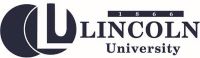 PURCHASING DEPARTMENTREQUEST FOR PROPOSAL (RFP)RFP NO.:  	B21-1193	REQ NO.: 130441TITLE: 	GC-MS/MS	BUYER: Allison McGonigalISSUE DATE: September 4, 2020	PHONE NO.: (573) 681-5033			E-MAIL: Mcgonigala@lincolnu.edu RETURN PROPOSAL NO LATER THAN: 	September 18, 2020 AT 3 P.M. CENTRAL TIMEMAILING INSTRUCTIONS:	Print or type RFP Number and Return Due Date on the lower left-hand corner of the envelope or package. Delivered sealed proposals must be in the Lincoln University Purchasing Department (1002 Chestnut St, Room 101) by the return date and time.RETURN PROPOSAL TO: 	LINCOLN UNIVERSITY				1002 CHESTNUT ST				SHIPPING & RECEIVING BLDG				JEFFERSON CITY MO 65101CONTRACT PERIOD:  N/AThe offeror hereby declares understanding, agreement and certification of compliance to provide the items and/or services, at the prices quoted, in accordance with all requirements and specifications contained herein and the Terms and Conditions Request for Proposal (Revised 04/23/2010). The offeror further agrees that the language of this RFP shall govern in the event of a conflict with his/her proposal. The offeror further agrees that upon receipt of an authorized purchase order from Lincoln University or when this RFP is countersigned by an authorized official of Lincoln University, a binding contract shall exist between the offeror and Lincoln University.SIGNATURE REQUIREDNOTICE OF AWARD ( ONLY)Table of ContentsPart I – General RequirementsPURPOSEThis Request for Proposal (herein referred to as an RFP) is a request for competitive, sealed bids from qualified vendors to provide a fully automated Gas Chromatography (GC) Tandem Mass Spectrometer (MS/MS) system.   Supplier DiversityLincoln University is a diverse community and recognizes the importance of supplier diversity in our business and procurement practices and welcomes the development, utilization of certified Minority, Women, Veteran and Service-Disabled Veteran-owned Business Enterprise (MBE/WBE/VBE/SDVBE). Lincoln University encourages the participation of MBE/WBE/VBE/SDVBEs in its procurement process both at the prime vendor level as well as at the subcontractor level.COMMUNICATIONAny and all communications from bidders regarding specifications, requirements, competitive bid process, etc., related to the bid document must be referred to the Buyer of Record identified on the first page of this document.  Such communications should be received in writing (by email to the address on the first page of this document) with specific references to the relevant RFP section and submitted by the date and time listed in RFP Schedule (September 9, 2019 at 2:00 PM)Submission questions and subsequent responses will be issued as an addendum to all prospective vendors. Requests for clarification received after the deadline will not be considered, and the University is under no obligation to address them.RFP SCHEDULEThe table below shows the intended schedule for this RFP.PRICEAll prices shall be as indicated on the Pricing Page.  The University shall not pay nor be liable for any other additional costs including but not limited to taxes, shipping charges, insurance, interest, penalties, termination payments, attorney fees, liquidated damages, etc.QUANTITIESThe quantities, when required, are estimates only.  Lincoln University does not guarantee quantities.BUSINESS COMPLIANCE The Offeror must be in compliance with laws regarding conducting business in the State of Missouri.  The Offeror certifies by signing the signature page of this original document and any amendment signature page(s) that the Offeror and any proposed subcontractors either are presently in compliance with such laws or shall be in compliance upon request by University.  The compliance to conduct business in the state shall include, but not be limited to:Registration of business name (if applicable)Certificate of authority to transact business/certificate of good standing (if applicable)Taxes (e.g. city/county/state/federal)State and local certifications (e.g. professions/occupations/activities)Licenses and permits (e.g. city, county licenses, sales permits)Insurance (e.g. worker’s compensation/unemployment compensation)PROPOSAL DUE DATE:Sealed proposals with one (1) bound copy, two (2) unbound redacted copies, and one (1) electronic copy on a flash/thumb driver no later than 2:00 p.m. Central Standard Time, September 18, 2020. Any proposal received after that time will not be considered, unless the University has extended this deadline. Proposals shall be addressed to:LINCOLN UNIVERSITYAttn. Allison McGonigal	1002 CHESTNUT ST	SHIPPING & RECEIVING BLDG	JEFFERSON CITY MO 65101	Submitted sealed envelopes should be marked in lower left corner:	RFP B20-1193 GC-MS/MS	Closing date and time (September 18, 2020 at 2:00 PM)Proposal responses may also be e-mailed to the address above by September 18, 2020 at 2:00 P.M. Central Time. With a hard copy to be received by September 21, 2020.PROPOSAL EVALUATIONAll responsive and responsible proposals will be subjected to a comparative assessment of the published evaluation criteria.  The award of a contract/purchase order will be based on the best proposal response in accordance with the evaluation criteria listed below:Method of Operation/Specifications CostVendor Support/WarrantyHigher Education/Lab Client References Delivery/Installation and Training for researchers The University reserves the right to make an award to the responsive and responsible vendor whose service meets the terms, conditions and specifications of the RFP and whose proposal is considered to best serve the University’s interests.  Award of the contract will be made to the vendor who provides the best combination of services, cost and value as determined by Lincoln University.Lincoln University reserves the right to consider the value of money and any other economic impact factors as deemed appropriate and in the best interest of the University.After the initial screening process, a vendor may be required to provide a demonstration of its proposed vehicle at a site that the vendor deems appropriate and that is reasonably accessible for the University evaluation committee.  The demonstration should be construed to both clarify and verify the vendor’s proposed vehicle(s).Part II – Terms and Conditions 1.	TERMINOLOGY/DEFINITIONS Whenever the following words and expressions appear in a Request for Proposal (RFP) document or any amendment thereto, the definition or meaning described below shall apply.Agency and/or State Agency means the statutory unit of state government in the State of Missouri for which the equipment, supplies, and/or services are being purchased by Lincoln University.  Lincoln University is also responsible for payment.Amendment means a written, official modification to an RFP or to a contract.Attachment applies to all forms which are included with an RFP to incorporate any informational data or requirements related to the performance requirements and/or specifications.Proposal Opening Date and Time and similar expressions mean the exact deadline required by the RFP for the physical receipt of sealed proposals by Lincoln University in its office.Offeror means the person or organization that responds to an RFP by submitting a proposal with prices to provide the equipment, supplies, and/or services as required in the RFP document.Buyer means the procurement staff member of Lincoln University.  The Contact Person as referenced herein is usually the Buyer.Contract means a legal and binding agreement between two or more competent parties, for a consideration for the procurement of equipment, supplies, and/or services.Contractor means a person or organization who is a successful bidder as a result of an IFB and who enters into a contract. Exhibit applies to forms which are included with an RFP for the offeror to complete and return with the sealed proposal prior to the specified opening date and time.Request for Proposal (RFP) means the solicitation document issued by Lincoln University to potential offerors for the purchase of equipment, supplies, and/or services as described in the document.  The definition includes these Terms and Conditions as well as all Pricing Pages, Exhibits, Attachments, and Amendments thereto.May means that a certain feature, component, or action is permissible, but not required.Must means that a certain feature, component, or action is a mandatory condition.  Failure to provide or comply will result in a proposal being considered non-responsive.Pricing Page(s) applies to the form(s) on which the offeror must state the price(s) applicable for the equipment, supplies, and/or services required in the RFP.  The pricing pages must be completed and returned by the offeror with the sealed proposal prior to the specified proposal opening date and time.RSMo (Revised Statutes of Missouri) refers to the body of laws enacted by the Legislature which govern the operations of all agencies of the State of Missouri.  Shall has the same meaning as the word must.Should means that a certain feature, component and/or action is desirable but not mandatory.	2.	APPLICABLE LAWS AND REGULATIONSThe contract shall be construed according to the laws of the State of Missouri.  The offeror shall comply with all local, state, and federal laws and regulations related to the performance of the contract to the extent that the same may be applicable.To the extent that a provision of the contract is contrary to the Constitution or laws of the State of Missouri or of the United States, the provisions shall be void and unenforceable.  However, the balance of the contract shall remain in force between the parties unless terminated by consent of both the offeror and Lincoln University.The contractor must be registered and maintain good standing with the Secretary of State of the State of Missouri and other regulatory agencies, as may be required by law or regulations.The contractor must timely file and pay all Missouri sales, withholding, corporate and any other required Missouri tax returns and taxes, including interest and additions to tax.The exclusive venue for any legal proceeding relating to or arising out of the RFP or resulting contract shall be in the Circuit Court of Cole County, Missouri.The contractor shall only utilize personnel authorized to work in the United States in accordance with applicable federal and state laws and Executive Order 07-13 for work performed in the United States.3.	OPEN COMPETITION/REQUEST FOR PROPOSAL DOCUMENTIt shall be the offeror’s responsibility to ask questions, request changes or clarification, or otherwise advise Lincoln University if any language, specifications or requirements of an RFP appear to be ambiguous, contradictory, and/or arbitrary, or appear to inadvertently restrict or limit the requirements stated in the RFP to a single source.  Any and all communication from offerors regarding specifications, requirements, competitive procurement process, etc., must be directed to the buyer from Lincoln University, as indicated on the first page of the RFP.  Such communication should be received at least ten calendar days prior to the official proposal opening date.Every attempt shall be made to ensure that the offeror receives an adequate and prompt response.  However, in order to maintain a fair and equitable procurement process, all offerors will be advised, via the issuance of an amendment to the RFP, of any relevant or pertinent information related to the procurement.  Therefore, offerors are advised that unless specified elsewhere in the RFP, any questions received by Lincoln University less than ten calendar days prior to the RFP opening date may not be answered.Offerors are cautioned that the only official position of Lincoln University is that position which is stated in writing and issued by Lincoln University in the RFP or an amendment thereto.  No other means of communication, whether oral or written, shall be construed as a formal or official response or statement.Lincoln University monitors all procurement activities to detect any possibility of deliberate restraint of competition, collusion among offerors, price-fixing by offerors, or any other anticompetitive conduct by offerors which appears to violate state and federal antitrust laws.  Any suspected violation shall be referred to the Missouri Attorney General's Office for appropriate action.The RFP is available for viewing and downloading on Lincoln University’s Purchasing Department webpage. E-mail notifications will be sent to potential offerors at the current address maintained on the vendor registration file in Lincoln University’s Purchasing Department. Any subsequent amendment to an RFP shall be e-mailed to the same address as the original RFP unless otherwise notified.Lincoln University reserves the right to officially modify or cancel an RFP after issuance.  Such a modification shall be identified as an amendment.4.	PREPARATION OF PROPOSALSOfferors must examine the entire RFP carefully.  Failure to do so shall be at offeror’s risk.Unless otherwise specifically stated in the RFP, all specifications and requirements constitute minimum requirements.  All proposals must meet or exceed the stated specifications and requirements.Unless otherwise specifically stated in the RFP, any manufacturer's names, trade names, brand names, information and/or catalog numbers listed in a specification and/or requirement are for informational purposes only and are not intended to limit competition.  The offeror may offer any brand which meets or exceeds the specification for any item but must state the manufacturer's name and model number for any such brands in the proposal.  In addition, the offeror shall explain, in detail, (1) the reasons why the proposed equivalent meets or exceeds the specifications and/or requirements and (2) why the proposed equivalent should not be considered an exception thereto. Proposals which do not comply with the requirements and specifications are subject to rejection without clarification.Proposals lacking any indication of intent to offer an alternate brand or to take an exception shall be received and considered in complete compliance with the specifications and requirements as listed in the RFP.The following is only applicable to state agencies and political subdivisions submitting a proposal.  In the event that the offeror is an agency of Lincoln University or other such political subdivision which is prohibited by law or court decision from complying with certain provisions of an RFP, such an offeror may submit a proposal which contains a list of statutory limitations and identification of those prohibitive clauses which will be modified via a clarification conference between Lincoln University and the offeror, if such offeror is selected for contract award. The clarification conference will be conducted in order to agree to language that reflects the intent and compliance of such law and/or court order and the RFP. Any such offeror needs to include in the proposal, a complete list of statutory references and citations for each provision of the RFP which is affected by this paragraph.All equipment and supplies offered in a proposal must be new and of current production and available for marketing by the manufacturer unless the RFP clearly specifies that used, reconditioned, or remanufactured equipment and supplies may be offered.Prices shall include all packing, handling and shipping charges FOB destination, freight prepaid and allowed unless otherwise specified in the RFP.Proposals, including all prices therein, shall remain valid for 90 days from proposal opening unless otherwise indicated.  If the proposal is accepted, prices shall be firm for the specified contract period.Any foreign bidder not having an Employer Identification Number assigned by the United States Internal Revenue Service (IRS) must submit a completed IRS Form W-8 prior to or with the submission of their proposal in order to be considered for award. 5.	SUBMISSION OF PROPOSALSA proposal submitted by a offeror must (1) be signed by a duly authorized representative of the offeror’s organization, (2) contain all information required by the RFP, (3) be priced as required, (4) be sealed in an envelope or container, and (5) be mailed or hand-delivered (not faxed) to the Purchasing Department at Lincoln University located at 1002 Chestnut Street and officially clocked in no later than the exact opening time and date specified in the RFP. It shall be the responsibility of the offeror to ensure their proposal is in the Purchasing office no later than the exact opening time and date specified in the RFP.The offeror is requested to submit an original signature bid and two (2)) copies of the original signature bid, for a total of three (3) complete bids.The offeror is requested to submit a USB capable device containing an electronic copy of their proposal.It is preferred that all submittals be submitted using comb binders that shall be neat and appropriate for the document’s thickness.The sealed envelope or container containing a proposal should be clearly marked on the outside with (1) the official RFP number and (2) the official opening date and time.  Different proposals should not be placed in the same envelope, although copies of the same proposal may be placed in the same envelope.A proposal may only be modified or withdrawn by signed, written notice which has been received by Lincoln University prior to the official opening date and time specified.  A proposal may also be withdrawn or modified in person by the offeror or its authorized representative, provided proper identification is presented before the official opening date and time.  Telephone or telegraphic requests to withdraw or modify a proposal shall not be honored.Offerors must sign and return the RFP cover page or, if applicable, the cover page of the last amendment thereto in order to constitute acceptance by the offeror of all RFP terms and conditions.  Failure to do so shall result in rejection of the proposal unless the offeror’s full compliance with those documents is indicated elsewhere within the offeror’s response.Electronic submission of proposals shall not be accepted. Faxed proposals shall not be accepted. However, faxed and e-mail no-bid notifications shall be accepted.6.	PROPOSAL OPENINGProposal openings are public on the opening date and at the opening time specified on the RFP document.  Only the names of the respondents shall be read at the proposal opening.  The contents of the proposals shall not be disclosed.Proposals which are not received by Lincoln University prior to the official opening date and time shall be considered late, regardless of the degree of lateness, and normally will not be opened. Late proposals may only be opened under extraordinary circumstances.7.	PREFERENCESIn the evaluation of proposals, preferences shall be applied in accordance with Chapter 34 RSMo. Contractors should apply the same preferences in selecting subcontractors.By virtue of statutory authority, a preference will be given to materials, products, supplies, provisions and all other articles produced, manufactured, made or grown within the state of Missouri, and to all firms, corporations of individuals doing business as Missouri firms, corporations or individuals.  Such preference shall be given when quality is equal or better and delivered price is the same or less.In accordance with Executive Order 05-30, contractors are encouraged to utilize certified minority and women-owned businesses in selecting subcontractors.In the evaluation of proposals, a service-disabled veteran business preference shall be applied in accordance with Section 34.074 RSMo.8.	EVALUATION/AWARDAny clerical error, apparent on its face, may be corrected by the buyer before contract award.  Upon discovering an apparent clerical error, the buyer shall contact the offeror and request written clarification of the intended proposal.  The correction shall be made in the notice of award.  Examples of apparent clerical errors are:  1) misplacement of a decimal point; and 2) obvious mistake in designation of unit.Any pricing information submitted by an offeror but not reflected on the pricing page shall be subject to evaluation if deemed by Lincoln University to be in the best interests of Lincoln University.The offeror is encouraged to propose price discounts for prompt payment or propose other price discounts that would benefit Lincoln University. However, unless otherwise specified in the RFP, pricing shall be evaluated at the maximum potential financial liability to the State of Missouri.Awards shall be made to the offeror whose proposal (1) complies with all mandatory specifications and requirements of the RFP and (2) is the lowest and best proposal, considering price, responsibility of the offeror, and all other evaluation criteria specified in the RFP and any subsequent negotiations and (3) complies with Sections 34.010 and 34.070 RSMo and Executive Order 04-09.In the event all offerors fail to meet the same mandatory requirement in an RFP, Lincoln University reserves the right, at its sole discretion, to waive that requirement for all offerors and to proceed with the evaluation.  In addition, Lincoln University reserves the right to waive any minor irregularity or technicality found in any individual proposal.Lincoln University reserves the right to reject any and all proposals.When evaluating a proposal, Lincoln University reserves the right to consider relevant information and fact, whether gained from a proposal, from an offeror, from offeror’s references, or from any other source.Negotiations may be conducted with those offerors who submit potentially acceptable proposals.  Proposal revisions may be permitted for the purpose of obtaining best and final offers.  In conducting negotiations, there shall be no disclosure of any information submitted by competing offerors.Any award of a contract shall be made by written notification from Lincoln University to the successful offeror.  Lincoln University reserves the right to make awards by item, group of items, all or none, or a combination thereof on a geographic and/or statewide basis with one or more suppliers. The grouping of items awarded shall be determined by Lincoln University based upon factors such as item similarity, location, administrative efficiency, or other considerations in the best interest of Lincoln University.Pursuant to Section 610.021 RSMo, proposals and related documents shall not be available for public review until after a contract is executed or all proposals are rejected.Lincoln University reserves the right to request written clarification of any portion of the offeror’s response in order to verify the intent of the offeror. The offeror is cautioned, however, that its response shall be subject to acceptance or rejection without further clarification.9.	CONTRACT/PURCHASE ORDERBy submitting a proposal, the offeror agrees to furnish any and all equipment, supplies and/or services specified in the RFP, at the prices quoted, pursuant to all requirements and specifications contained therein.A binding contract shall consist of:  (1) the RFP and any exhibits or amendments thereto, (2) the contractor’s response (proposal) to the RFP including the contractor’s best and final offer and (3) Lincoln University's acceptance of the response (proposal) by "notice of award" (for ongoing provision of equipment, supplies, and/or services) or by "purchase order."A notice of award does not constitute an authorization for shipment of equipment or supplies or a directive to proceed with services.  Before providing equipment, supplies and/or services, the contractor must receive a properly authorized Purchase Order or other approved form of authorization.The contract expresses the complete agreement of the parties and performance shall be governed solely by the specifications and requirements contained therein.  Any change to the contract, whether by modification and/or supplementation, must be accomplished by a formal contract amendment signed and approved by and between the duly authorized representatives of the contractor and Lincoln University or by a modified purchase order prior to the effective date of such modification.  The contractor expressly and explicitly understands and agrees that no other method and/or no other document, including correspondence, acts, and oral communications by or from any person, shall be used or construed as an amendment/change order to the contract.10.	INVOICING AND PAYMENTLincoln University does not pay state or federal taxes unless otherwise required under law or regulation.Each invoice submitted must reference the contract or purchase order number and must be itemized in accordance with items listed on the purchase order and/or contract.  Failure to comply with this requirement may delay processing of invoices for payment.The contractor shall not transfer any interest in the contract, whether by assignment or otherwise, without the written consent of Lincoln University.Payment for all equipment, supplies, and/or services required herein shall be made in arrears unless otherwise indicated in the RFP. Lincoln University assumes no obligation for equipment, supplies, and/or services shipped or provided in excess of the quantity ordered.  Any unauthorized quantity is subject to the University's rejection and shall be returned at the contractor’s expense.All invoices for equipment, supplies, and/or services purchased by Lincoln University shall be subject to late payment charges as provided in Section 34.055 RSMo.Lincoln University reserves the right to purchase goods and services using the Lincoln University Purchasing Card.11.	 DELIVERYTime is of the essence.  Deliveries of equipment, supplies, and/or services must be made no later than the time stated in the contract or within a reasonable period of time, if a specific time is not stated.12.	 INSPECTION AND ACCEPTANCENo equipment, supplies, and/or services received by Lincoln University pursuant to a contract shall be deemed accepted until the University has had reasonable opportunity to inspect said equipment, supplies, and/or services.All equipment, supplies, and/or services which do not comply with the specifications and/or requirements or which are otherwise unacceptable or defective may be rejected.  In addition, all equipment, supplies, and/or services which are discovered to be defective or which do not conform to any warranty of the contractor upon inspection (or at any later time if the defects contained were not reasonably ascertainable upon the initial inspection) may be rejected.Lincoln University reserves the right to return any such rejected shipment at the contractor’s expense for full credit or replacement and to specify a reasonable date by which replacements must be received.Lincoln University’s right to reject any unacceptable equipment, supplies, and/or services shall not exclude any other legal, equitable or contractual remedies the University may have.13.	WARRANTYThe contractor expressly warrants that all equipment, supplies, and/or services provided shall:  (1) conform to each and every specification, drawing, sample or other description which was furnished to or adopted by Lincoln University, (2) be fit and sufficient for the purpose expressed in the RFP, (3) be merchantable, (4) be of good materials and workmanship, and (5) be free from defect.Such warranty shall survive delivery and shall not be deemed waived either by reason of Lincoln University’s acceptance of or payment for said equipment, supplies, and/or services.14.	CONFLICT OF INTERESTOfficials and employees of Lincoln University, its governing body, or any other public officials of the State of Missouri must comply with Sections 105.452 and 105.454 RSMo regarding conflict of interest.The contractor hereby covenants that at the time of the submission of the proposal the contractor has no other contractual relationships which would create any actual or perceived conflict of interest.  The contractor further agrees that during the term of the contract neither the contractor nor any of its employees shall acquire any other contractual relationships which create such a conflict.15.	REMEDIES AND RIGHTSNo provision in the contract shall be construed, expressly or implied, as a waiver by Lincoln University of any existing or future right and/or remedy available by law in the event of any claim by the Lincoln University of the contractor’s default or breach of contract.The contractor  agrees and understands that the contract shall constitute an assignment by the contractor  to Lincoln University of all rights, title and interest in and to all causes of action that the contractor may have under the antitrust laws of the United States or the State of Missouri for which causes of action have accrued or will accrue as the result of or in relation to the particular equipment, supplies, and/or services purchased or procured by the contractor in the fulfillment of the contract with Lincoln University.16.	CANCELLATION OF CONTRACTIn the event of material breach of the contractual obligations by the contractor, Lincoln University may cancel the contract.  At its sole discretion, Lincoln University may give the contractor an opportunity to cure the breach or to explain how the breach will be cured.  The actual cure must be completed within no more than 10 working days from notification, or at a minimum the contractor must provide Lincoln University within 10 working days from notification a written plan detailing how the contractor intends to cure the breach.If the contractor fails to cure the breach or if circumstances demand immediate action, Lincoln University will issue a notice of cancellation terminating the contract immediately.If Lincoln University cancels the contract for breach, Lincoln University reserves the right to obtain the equipment, supplies, and/or services to be provided pursuant to the contract from other sources and upon such terms and in such manner as Lincoln University deems appropriate and charge the contractor for any additional costs incurred thereby.The contractor understands and agrees that funds required to fund the contract must be appropriated by the General Assembly of the State of Missouri for each fiscal year included within the contract period.  The contract shall not be binding upon Lincoln University for any period in which funds have not been appropriated, and Lincoln University shall not be liable for any costs associated with termination caused by lack of appropriations.17.	COMMUNICATIONS AND NOTICES Any written notice to the offeror/contractor shall be deemed sufficient when deposited in the United States mail postage prepaid, transmitted by facsimile, transmitted by e-mail, or hand-carried and presented to an authorized employee of the offeror/contractor.18.	BANKRUPTCY OR INSOLVENCYUpon filing for any bankruptcy or insolvency proceeding by or against the contractor, whether voluntary or involuntary, or upon the appointment of a receiver, trustee, or assignee for the benefit of creditors, the contractor must notify Lincoln University immediately.Upon learning of any such actions, Lincoln University reserves the right, at its sole discretion, to either cancel the contract or affirm the contract and hold the contractor responsible for damages.19.	INVENTIONS, PATENTS AND COPYRIGHTS The contractor shall defend, protect, and hold harmless Lincoln University, its officers, agents, and employees against all suits of law or in equity resulting from patent and copyright infringement concerning the contractor's performance or products produced under the terms of the contract.20.	NON-DISCRIMINATION AND AFFIRMATIVE ACTION In connection with the furnishing of equipment, supplies, and/or services under the contract, the contractor and all subcontractors shall agree not to discriminate against recipients of services or employees or applicants for employment on the basis of race, color, religion, national origin, sex, age,  disability, or, veteran status.  If the contractor or subcontractor employs at least 50 persons, they shall have and maintain an affirmative action program which shall include:A written policy statement committing the organization to affirmative action and assigning management responsibilities and procedures for evaluation and dissemination;The identification of a person designated to handle affirmative action;The establishment of non-discriminatory selection standards, objective measures to analyze recruitment, an upward mobility system, a wage and salary structure, and standards applicable to layoff, recall, discharge, demotion, and discipline;The exclusion of discrimination from all collective bargaining agreements; andPerformance of an internal audit of the reporting system to monitor execution and to provide for future planning.If discrimination by a contractor is found to exist, Lincoln University shall take appropriate enforcement action which may include, but not necessarily be limited to, cancellation of the contract, removal from all contractor‘s lists issued by the division until corrective action by the contractor is made and ensured, and referral to the Attorney General's Office, whichever enforcement action may be deemed most appropriate.21.	AMERICANS WITH DISABILITIES ACT In connection with the furnishing of equipment, supplies, and/or services under the contract, the contractor and all subcontractors shall comply with all applicable requirements and provisions of the Americans with Disabilities Act (ADA).22.	TITLESTitles of paragraphs used herein are for the purpose of facilitating reference only and shall not be construed to infer a contractual construction of language.Part III – Specific RequirementsScopeBidders shall provide a new turn-key benchtop system composed of Gas Chromatography Tandem Mass Spectrometer. The system should be equipped with Flame Ionization Detection (FID) and compatible with Thermal Conductivity Detection (TCD), Nitrogen Phosphorus Detection (NPD) and Electron Capture Detection (ECD). GC-MS/MS shall consist of an auto-sampler with capability to perform liquid, headspace, solid phase micro extraction (SPME) injections. To ensure functionality and ease of use, GC-MS/MS shall be controlled via software designed for the system.Instrument will be utilized through several different departments analyzing various types of samples from:  Chemical characterization and discovery Plant microbial interactions and molecular biology  Drinking water and wastewaters/food web/ food products  Bio-Pharma – Pharmaceutical application – (i.e. drug discovery and development, small molecular analysis related to pharmaceutical compounds)Other environmental contaminants – (i.e. volatile and semi-volatile pesticidesWarrantyBidders shall provide a 3-year extended warranty/service as a separate price item to cover labor and parts needed for repairs.Warranty shall also cover three (3) PM visits to include labor and parts for the GC-MS/MS.Must include a service and application support via a 1-800 number.A complete comprehensive instruction and maintenance manual shall be provided.  The manual shall include operating instructions, routine preventative maintenance instructions, etc. Warranty period to commence on the anniversary date from when the GC-MS/MS is installed.Delivery/Installation and Training of Researchers Delivery should be made to Lincoln University campus with-in 60 days of receiving a Purchase Order. Should we opt to deliver in spring 2021 we will need a proforma. Installation/Training should take place once the new Dickenson Research Building is complete in the spring of 2021.  Must include seating for 2-4 end users, for a 3 day off site training class for end users. Bidders shall provide an option as a separate price item to cover two separate 2 day on site consulting visits for assistance in method development and set up of libraries.Bidders shall provide an option as a separate price item to cover relocation from initial installation location to its permanent location on Lincoln University main campus.Vendor shall send an invoice for the equipment and delivery prior to December 14, 2020.Another invoice will need to be sent once installation, on-site training and 3-4 day off site is completed. Part VI – Technical SpecificationsOfferor Directions:  Offeror shall indicate if they comply (YES) or do not comply (NO) with each specification line item as noted. The offeror shall also write in the description what will be supplied.  Failure to follow any of these directions may deem the bid non-responsive and the bid may be rejected.  Part V – Bid Sheet and Supporting DocumentationThe following documentation shall be provided with the bid. Failure to provide the proper documentation will deem your bid non-responsive.Comply  Yes / No _______   	GC-MS/MS Specifications_______	Range of Mass Resolution _______	Method of Operation in Analyzing data_______   	A complete comprehensive instruction and maintenance manual shall be provided.  The manual shall include operating instructions, routine preventative maintenance instructions, etc._______  	3-year warranty/service as a separate price item to cover labor and parts needed for                    repairs. Warranty shall also cover three (3) PM visits to include labor and parts for the GC-MS/MS. Must include a service and application support via a 1-800 number._______   	List of references from Higher Education/ Lab clients$			PRICE FOR GC-MS/MS$__________________PRICE FOR AUTOSAMPLER$__________________PRICE FOR TWO COMPUTERS AND TWO MONITORS $__________________PRICE FOR SOFTWARE$__________________PRICE FOR LIBRARY/DATABASE SPECTRA$__________________PRICE FOR ADDITONAL 3-YEAR WARRANTY/SERVICE	$			TOTAL BID PRICE FOR GC-MS/MS$			  TOTAL PRICE FOR OPTIONAL Bidders shall provide an option as a separate price item to cover two separate 2 day on site consulting visits for assistance in method development and set up of librariesDate:						Company:						Phone #:					Authorized Signature:				Fax #:						Address:												City/State/Zip:					AUTHORIZED SIGNATUREAUTHORIZED SIGNATUREDATEDATEDATEPRINTED NAMEPRINTED NAMETITLETITLETITLEDOING BUSINESS AS (DBA) NAME DOING BUSINESS AS (DBA) NAME LEGAL NAME OF ENTITY/INDIVIDUAL FILED WITH IRS FOR THIS TAX ID #LEGAL NAME OF ENTITY/INDIVIDUAL FILED WITH IRS FOR THIS TAX ID #LEGAL NAME OF ENTITY/INDIVIDUAL FILED WITH IRS FOR THIS TAX ID #MAILING ADDRESSMAILING ADDRESSIRS FORM 1099 MAILING ADDRESSIRS FORM 1099 MAILING ADDRESSIRS FORM 1099 MAILING ADDRESSCITY, STATE, ZIP CODECITY, STATE, ZIP CODECITY, STATE, ZIP CODECITY, STATE, ZIP CODECITY, STATE, ZIP CODEVENDOR NO. (IF KNOWN)TAXPAYER ID NUMBER (TIN) TAXPAYER ID NUMBER (TIN) TAXPAYER ID NUMBER (TIN) TAXPAYER ID (TIN) TYPE (CHECK ONE)                       FEIN      or         SSNVENDOR TAX FILING TYPE WITH IRS (CHECK ONE)           Corporation              Individual            State/Local Government         Partnership             Sole Proprietor               Other ____________________________VENDOR TAX FILING TYPE WITH IRS (CHECK ONE)           Corporation              Individual            State/Local Government         Partnership             Sole Proprietor               Other ____________________________VENDOR TAX FILING TYPE WITH IRS (CHECK ONE)           Corporation              Individual            State/Local Government         Partnership             Sole Proprietor               Other ____________________________VENDOR TAX FILING TYPE WITH IRS (CHECK ONE)           Corporation              Individual            State/Local Government         Partnership             Sole Proprietor               Other ____________________________VENDOR TAX FILING TYPE WITH IRS (CHECK ONE)           Corporation              Individual            State/Local Government         Partnership             Sole Proprietor               Other ____________________________CONTACT PERSONCONTACT PERSONCONTACT PERSONE-MAIL ADDRESSE-MAIL ADDRESSPHONE NUM BER.PHONE NUM BER.PHONE NUM BER.FAX NUMBERFAX NUMBERACCEPTED BY  UNIVERSITY AS FOLLOWS:ACCEPTED BY  UNIVERSITY AS FOLLOWS:ACCEPTED BY  UNIVERSITY AS FOLLOWS:ACCEPTED BY  UNIVERSITY AS FOLLOWS:CONTRACT NO.CONTRACT NO.CONTRACT PERIODCONTRACT PERIODBUYERDATEDATEPURCHASING DIRECTORPart IGeneral RequirementsGeneral Requirements3Part IITerms and ConditionsTerms and Conditions5Part IIISpecific RequirementsSpecific Requirements12Part IVTechnical RequirementsTechnical Requirements13Part VBid Sheet and Supporting DocumentationBid Sheet and Supporting Documentation15EventResponsibilityDate and TimeIssue RFPLincoln UniversitySeptember 4, 2020Submit Written QuestionsVendorSeptember 9, 2020 at 3:00 PMProvide Response to QuestionsLincoln UniversitySeptember 11, 2020 at 12:00 PMSubmit ProposalsVendorSeptember 18, 2020 at 3:00 PMContract AwardLincoln UniversityTBDLine ItemSpecificationsComply (Yes/No)Enter Specifications1Gas Chromatograph (GC) must be equipped with Flame Ionization Detection (FID), and compatible with Thermal Conductivity Detection (TCD), Nitrogen Phosphorus Detection (NPD) and Electron Capture Detection (ECD).2Equipped with Triple Quadrupole Mass Spectrometry with 2 to 1000 U mass range and unit mass resolution. 3Instrument Triple Quadrupole Mass Spectrometry must be equipped with Chemical Ionization (CI) with Positive (PCI) and Negative (NCI) Ion Chemical Ionization.4Instrument Triple Quadrupole Mass Spectrometry must be equipped with Mass Electron Impact Ionization (EI) with Full Scan (FS), Selected Ion Monitoring (SIM), and FS/SIM.5Instrument must be benchtop.6Instrument must have capability to perform auto tune.7Instrument must have uninterrupted power supply included.8Instrument should operate in an ambient lab temp environment approx. (59 to 95 0F) 9Instrument(s) must work in nearly dust free lab.10Software must FULLY control GC-MS components.11Software must operate and run using Windows 10 (64 bit). 12 Two computers must be included with two (2) Monitors 21” screens13Computers must be provided with the required software to run instrument(s), process the acquired data, and generate a subsequent report14Instrument software must contain data acquisition, qualitative, and quantitative analyses15Instrument software must allow for the acquisition and processing of data at the same time16Instrument software will allow for stand-alone data processing17Must provide a library/database of MS/MS spectra in the field of environmental science and agricultural science applications.18Must have the option to add custom build database and other third-party databases and perform unknown search and identification.19Library searching should allow for positive and negative mode searches20Instrument must be delivered within 60 days after receipt of a purchase order21Installation/Training should take place after the new Dickenson Research building is complete (Spring of 2021). 22Invoice prior to December 14, 202023Bidder to provide a 3-day day off-site training for 2-4 end users before installation  24Bidder to provide a 1-2-day onsite training after instrument is installed25Electrical Requirement: Must accept 60 Hirtz US Power. Please disclose electrical requirements pertaining voltage.